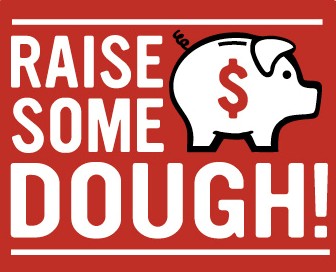 We are proud to help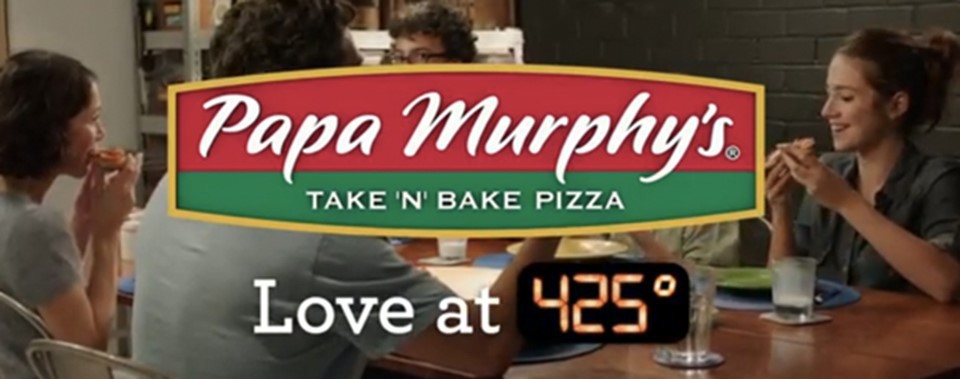 Cedar Hills Elementary Schoolwith their fundraising effortsJoin us at Papa Murphy’s(3900 Stockton Hill Rd)On Thursday, January 17th20% of ALL in-store sales will go to the school33% of ALL online sales will go to the school(www.papamurphys.com)